                                                                                              ФИЛИАЛ ПАО «РОССЕТИ СИБИРЬ» – «Бурятэнерго»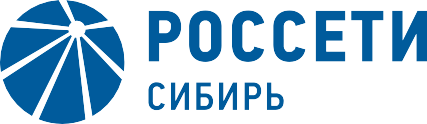 670042, Россия, Республика Бурятия,г. Улан-Удэ, ул. Жердева,  д.12тел.: (3012) 345-359, факс: (3012) 415-650e-mail: kalyatskaya_ee@ul.rosseti-sib.ruсайт: www.rosseti-sib.ru                                          Производственное отделение                              Городские электрические сети	 №  	на № 	от  	О проведении  работУважаемые руководители!Направляем Вам с целью уведомления список потребителей электрической энергии, которые будут ограничены при выводе  ремонт ЛЭП и оборудования для производства плановых работ в сетях  ПО ГЭС филиала ПАО «Россети Сибирь» - «Бурятэнерго»,  запланированное на территории г. Улан-Удэ с  06 по 10  сентября 2021г.  по следующим адресам:06.09.2021- ул. Столбовая 76-163. (ВЛ-0,4 кВ ф.2 ТП-807 с 09-00 до 17-00 – для замены вводов.)- школа-интернат по ул. Дальневосточная 1,  ул. Пирогова 1, 3, 5а, 9, Городская инфекционная больница,  Ветеринарная,  лаборатория, Пожарное  депо.                                                                .                                                                                                                                                                                                                                                                     (ТП-529 РУ-0,4кВ с 09-00 до 17-00 –для замены рубильника).- Баргузинский  пер. 28-66, ул. Баргузинская 18-56, ул. Дорожная 26А.                       .                                                                                                                         (ТП-372 РУ-0,4кВ ф.1,ф.2 с 09-00 до 18-00 – для замены голого провода на СИП).- Ул. Циолковского 34-55, ул. Нарвская 4-16, ул. Тагильская 1-14, ул. Майская 1-24, ул. Кутузова 19а,24а,29а, , ул. Гайдара 24,  ул. Водопадная 12-43,  ул. Шахтовая, ул. Тельмана 2 - 8 (чет), Чертенкова 119 - 149 (неч), ул. Чертенкова 127а, ул. Чертенкова 129а,ул.Заовражная 64-86, 69-71,71а,79б.ул.Енисейская 18-20,ул  Чертенкова 131п, Чертенкова 133п,ул.  Чертенкова 135п,  ул. Чертенкова 137а, Чертенкова 149а, Чертенкова 147а,  ул. Чертенкова 142а, Магазин Смешанный по ул. Чертенкова 142  (Соктоева Л.Ц), Магазин.Смена собственни, ул.Чертенкова 127-149, ул. Самбуева, Нефтебаза в/ч 86723,АЗС  по ул .Левченко. (ТП-229 РУ-6кВ  (ТП-379,194,192,40,191,112) с 09-00 до 18-00 - для технического обслуживания).07.09.2021- ул. Столбовая 76-163. (ВЛ-0,4 кВ ф.2 ТП-807 с 09-00 до 17-00 – для замены вводов.)- ул. Фадеева 1-5, ул. Юннатов 51 «а», 52 «а». (ВЛ-0,4 кВ ф.3 ТП-128 с 09-00 до 17-00 – для замены вводов).- ул. Кулундинская 1-22, ул. Целинная 10–14, ул. Юннатов 4-65, ул. Минусинская 1, ул. Локомотивная 50-52, котельная УУЭК ул. Юннатов 2, Экологобиологический центр ул. Юннатов. (ТП-129 РУ-6 кВ (ТП-19, 20) с 9-00 до 18-00 – для регулеровки ВН-30).- Баргузинский  пер. 28-66, ул. Баргузинская 18-56, ул. Дорожная 26А.                                                                                                                                             (ТП-372 РУ-0,4кВ ф.1,ф.2 с 09-00 до 18-00 – для замены голого провода на СИП). 08.09.2021- ул. Столбовая 76-163. (ВЛ-0,4 кВ ф.2 ТП-807 с 09-00 до 17-00 – для замены вводов.)09.09.2021- ул. Столбовая 76-163. (ВЛ-0,4 кВ ф.2 ТП-807 с 09-00 до 17-00 – для замены вводов.)- ул. Агрономическая 1 - 8 , Агрономический пер. 8, Минусинская 2, Орешково 4, Уссурийская 25 - 27 , (ВЛ-0,4 кВ ф.2 ТП-1005 с 09-00 до 17-00 – для замены вводов.)- Ул. Моцарта 2 - 10 , Чайковского 22. Бетховена 18 - 20, Гарнаева 3 - 11, Гарнаева 17, Заводской проулок 4 - 6 ( ВЛ-0,4кВ ТП-2044 руб.1,2 с 09-00 до 17-00 – для замены вводов).- Ул. Подстанционная, ул. Пригородная, ул. Урожайная, ул. Курская, ул. Кабанская 12-14, пер. Кабанский, ул. Толстихина, ул. Соловьиная, ул. Красночикойская, ул. Карельская, ул. Донская, ул. Полевая, ул. Блюхера, СНТ Сибиряк, ул. Кемеровская, ул. Грачевская, пер. Малый, ул. Иволгинская, ул. Новая, пер. Грачевский, пер. Иволгинский, пер. Новый, ООО «Сото», пер. Кемеровский, ул. Заречная, ул. Новосибирская, ул. Голубичная, ул. Далахайская, ул. Измайловская, ул. Независимая, дачи Профсоюзник, сад Урожай.Ф-8 ПС БВС ВЛ-10 кВ до ТП-389(ТП-380, 936, 935, 409, 1539, 366, 425, 448, 967, 410, 411, 390, 1504, 368, 418, 1519) с 09-00 до 18-00- для замены опор.10.09.2021- ул. Столбовая 76-163. (ВЛ-0,4 кВ ф.2 ТП-807 с 09-00 до 17-00 – для замены вводов.)- ул. Столбовая 76-163, Павлова 78, Дальневосточная 7,(РУ-0,4 кВ  ТП-807 с 09-00 до 17-00 – для заводки КЛ.)- Ул. Моцарта 2 - 10 , Чайковского 22. Бетховена 18 - 20, Гарнаева 3 - 11, Гарнаева 17, Заводской проулок 4 - 6 ( ВЛ-0,4кВ ТП-2044 руб.1,2 с 09-00 до 17-00 – для замены вводов). директор ПО ГЭС                                                                                       С.В. СтариковТюрюханов А.Н., 345-372                                               Список рассылки:1.Заместителю мэра - председателю Комитета городского хозяйства г. Улан-Удэ  С.А. Гашеву.2.Заместителю генерального директора – Директору ТП «Энергосбыт Бурятии» АО «Читаэнергосбыт» Р.Ю. Барохоеву.3.Начальнику «ЕДДС» МО г. Улан-Удэ А.С. Линхобоеву4.Главному инженеру МУП «Водоканал» В.Р. Очирову 5.Директору филиала ПАО «ТГК-14» «Улан-Удэнский энергетический комплекс» А.В. Соболеву6.Начальнику главного управления МЧС по Республике Бурятия полковнику внутренней службы Е.В. Варава7.Начальнику ОВО по г. Улан-Удэ-филиала ФГКУ УВО ВНГ России по Республике Бурятия полковнику полиции Филиппову В.А.          8. Руководителю Администрации Октябрьского района  г. Улан-Удэ                   А.Г. Сухорукову9. Руководителю Администрации Железнодорожного района г.Улан-Удэ  Н.Н. Попову           10. Заместителю руководителя Администрации Советского района г. Улан-Удэ по вопросам жизнеобеспечения И.Г. ФранкРуководителям предприятий(по списку)